ВЫПЛАТА ПЕНСИОННЫХ НАКОПЛЕНИЙВступившие в силу изменения в пенсионном законодательстве не меняют правил назначения и выплаты пенсионных накоплений. Пенсионный возраст, дающий право на их получение, остается в прежних границах – на уровне 55 лет для женщин и 60 лет для мужчин. Это распространяется на все виды выплаты пенсионных накоплений, включая накопительную пенсию, срочную и единовременную выплаты. Как и раньше, пенсионные накопления назначаются при наличии минимально необходимых пенсионных коэффициентов и стажа: в 2020 году это 18,6 коэффициента и 11 лет соответственно. 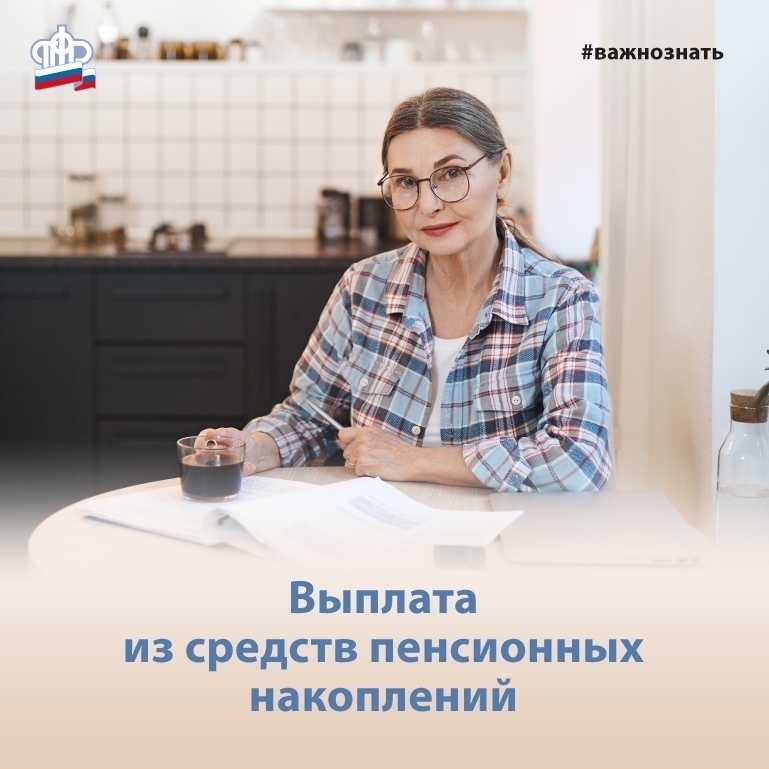 